Први пут регистрована друмска моторна и прикључна возила и саобраћајне незгоде на путевима– II квартал 2018 –  Током II квартала 2018. године може се уочити пораст броја свих врста моторних возила, осим теретних и прикључних возила. Наjбројније марке произвођача моторних возила су: Volkswagen, Opel, Peugeot, Renault и Fiat.На основу резултата могуће је закључити да су најзаступљенија теретна возила од 1.500 до 4.999 kg носивости, као и да највећи број ових возила користи евродизел као погонско гориво, што указује на подмлађивање возног парка у складу са најновијим европским прописима.Код путничких аутомобила новијег датума, процентуално посматрано, кад је реч о погонском гориву, најзаступљениjи je бензин, а на друмовима доминирају возила величине мотора до 2.000 cm3.Укупан број саобраћајних незгода у II кварталу 2018. године мањи је за 6,9% у односу на исти период 2017. године. Пад броја саобраћајних незгода са погинулим лицима ван насеља износи 12,1%. Број лица настрадалих у II кварталу 2018. године мањи је за 6,5% у односу на исти период 2017. године, док је број погинулих лица мањи за 22,6%.1. Први пут регистрована друмска моторна и прикључна возилаИзвор: Министарство унутрашњих послова.2. Први пут регистрована теретна возила према носивостиИзвор: Министарство унутрашњих послова.3. Први пут регистрована теретна возила према врсти погонског гориваИзвор: Министарство унутрашњих послова.4. Први пут регистровани путнички аутомобили према величини мотора и преовлађујућим врстама погонских гориваИзвор: Министарство унутрашњих послова. 1) Обухваћени су дизел и евродизел.5. Саобраћајне незгоде на путевима1)Извор: Министарство унутрашњих послова.1) Без података за АП Косово и Метохија.6. Настрадала лица1)Извор: Министарство унутрашњих послова.1) Без података за АП Косово и Метохија.Контакт: prvoslav.mutavdzic@stat.gov.rs, тел.: 011 3290-268Издаје и штампа: Републички завод за статистику, 11 050 Београд, Милана Ракића 5 
Tелефон: 011 2412-922 (централа) • Tелефакс: 011 2411-260 • www.stat.gov.rs
Одговара: др Миладин Ковачевић, директор Tираж: 20 ● Периодика излажења: квартално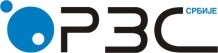 Република СрбијаРепублички завод за статистикуРепублика СрбијаРепублички завод за статистикуISSN 0353-9555САОПШТЕЊЕСАОПШТЕЊЕСВ22број 229 год. LXVIII, 24.08.2018.број 229 год. LXVIII, 24.08.2018.СВ22Статистика саобраћаја и телекомуникацијаСтатистика саобраћаја и телекомуникацијаСРБ229 СВ22 240818Статистика саобраћаја и телекомуникацијаСтатистика саобраћаја и телекомуникацијаII квартал 2017II квартал 2017II квартал 2017II квартал 2017II квартал 2017II квартал 2017II квартал 2018II квартал 2018II квартал 2018II квартал 2018II квартал 2018II квартал 2018II квартал 2018
II квартал 2017укупноГрад БеоградРегион Војво-динеРегион Шумадије и Западне СрбијеРегион Јужне и Источне СрбијеРегион Косово и МетохијаукупноГрад БеоградРегион Војво-динеРегион Шумадије и Западне СрбијеРегион Јужне и Источне СрбијеРегион Косово и МетохијаII квартал 2018
II квартал 2017Mопеди631110160171190-8071962001782321127,9Мотоцикли1316423309305279-19805984605204011150,5Путнички аутомобили4111714455105109994606593458551626011238112177022118111,5Аутобуси22295394048-22584423564-101,4Теретна возила604124711270161468515923248311031672663298,0Прикључна возила220053665173027852191410726717335399,6Радна возила326771794426-3427116175341104,9Пољопривредни трактор782704441689919321423662681551119,2Носивост (kg)II квартал 2017II квартал 2017II квартал 2018II квартал 2018Носивост (kg)први пут регистрована теретна возила, укупнопрви пут регистрована теретна возила до две године старостипрви пут регистрована теретна возила, укупнопрви пут регистрована теретна возила до две године старостиУкупно6041201459231933До 999 3-2-1000–1499 36859140221500–2999  24561041255910713000–4999   161952717044575000–6999  65857157000–9999     215642178110000–14999    1513514725Изнад 1500011642801095262Врста погонског гориваII квартал 2017II квартал 2017II квартал 2018II квартал 2018Врста погонског горивапрви пут регистрована теретна возила, укупнопрви пут регистрована теретна возила до две године старостипрви пут регистрована теретна возила, укупнопрви пут регистрована теретна возила до две године старостиУкупно6041201459231933Бензин36385283159Евродизел4372151841851433Дизел10962441293249Бензин – гас20516715191Величина мотора (cm3)II квартал 2017II квартал 2017II квартал 2018II квартал 2018Величина мотора (cm3)први пут регистровани путнички аутомобили, укупнопрви пут регистровани путнички аутомобили до две године старостипрви пут регистровани путнички аутомобили, укупнопрви пут регистровани путнички аутомобили до две године старостиУкупно411178064458558558БензинБензинБензинБензинУкупно156504394162774772До 1399984232321028433341400–19995580106758121374Преко 20002289518164Дизел1)Дизел1)Дизел1)Дизел1)Укупно253883627294923751До 1399203416724911771400–1999216513065251703198Преко 200017033951831376Место незгодеII квартал 2017II квартал 2017II квартал 2017II квартал 2018II квартал 2018II квартал 2018Место незгодеса настрадалим лицимаса погинулим лицимаса повређеним лицимаса настрадалим лицимаса погинулим лицимаса повређеним лицимаУкупно366112135403410943316    У насељу30766330132662432619    Ван насеља5855852774851697Место незгодеII квартал 2017II квартал 2017II квартал 2017II квартал 2017II квартал 2017II квартал 2018II квартал 2018II квартал 2018II квартал 2018II квартал 2018Место незгоденастра-дало погинулоповређеноповређеноповређенонастра-дало погинулоповређеноповређеноповређеноМесто незгоденастра-дало погинулосвегатежелакшенастра-дало погинулосвегатежелакшеУкупно534813752118834328500210648967744122    У насељу4322704252692356036514636055303075    Ван насеља10266795919176813516012912441047